Tradutora/Revisora de texto EN, ES > PTFormaçãoLicenciatura em Tradução(Inglês e Espanhol)Outubro de 2006 a junho de 2010Faculdade de Letras, Universidade de LisboaMestrado em Tradução(Inglês e Espanhol)Setembro de 2009 a maio de 2012Faculdade de Letras, Universidade de LisboaCursos e conferênciasCurso de Tradução Química promovido pela empresa Tradulínguas (janeiro a fevereiro de 2011), com classificação final de “Bom”Curso em Tradução Jurídica promovido pela empresa Tradulínguas (janeiro a março de 2011), classificação final de “Suficiente”Curso “English for Law” promovido pelo CEAUL (12 de julho de 2011) lecionado pela Drª Eduarda Melo CabritaCurso “English for Medicine” promovido pelo CEAUL (15 de julho de 2011) lecionado pela Drª Isabel Ferro Mealha.Curso de revisão de texto, nível inicial, promovido pela Bootailors e lecionado por Nuno Quintas de 7 a 23 de novembro de 2011, total de 18 horas.Curso de revisão de texto, nível intermédio, promovido pela Bootailors e lecionado por Nuno Quintas de 6 a 22 de dezembro de 2011, total de 18 horas.Curso de revisão de texto, nível II, promovido pela Escrever Escrever e lecionado por Manuel Monteiro de 9 de outubro a 4 de dezembro de 2012.Curso de revisão de texto, nível III, promovido pela Escrever Escrever e lecionado por Manuel Monteiro de 8 de janeiro a 12 de fevereiro de 2013.Curso de revisão de texto, nível IV, promovido pela Escrever Escrever e lecionado por Manuel Monteiro de 19 de março a 23 de abril de 2013.Participação na Conferências Internacional Proz.com “New Demands on the Translation Industry” no Porto nos dias 8 e 9 de junho de 2013.Participação na BP14 – Conference para tradutores freelance em Budapest nos dias 2 e 3 de maio de 2014.ExperiênciaTradução de Conceitos, Lda. | Rua Miguel Torga, 107, 3ºF, Brejos de Tires, 2785-200 S.D.Rana PortugalTradutora Setembro de 2010 – presenteTradutora, revisora, gestora de projetoRosetta Foundation | Marina House, EastPoint Office Park, Dublin 3, IrelandTradutora e Revisora Setembro de 2012 – Setembro de 2013Tradutora em regime de voluntariado, integrando projetos como Special Olympics, The Technology Exchange Lab, Doctors of the WorldPorto Editora | Rua da Restauração, 365 4099-023 PortoRevisora de texto Janeiro de 2013 – Janeiro de 2014Revisora, Tradutora de textos promocionais de literatura infanto-juvenil e guias de viagensThe Language Room | 15 Edinburgh Road, Linlithgow, Edinburgh EH49 6QT, UKTradutora e Revisora Agosto de 2013 – PresenteTech World Language Solutions | 2760 Industrial Row Drive, Troy, Michigan 48084, U.S.A.Tradutora e Revisora Setembro de 2013 – PresenteMateriais para a indústria automóvelSPELL Translation Solutions, Lda | PortugalRevisora Janeiro de 2014 – PresenteRevisora de texto de legendagemHCR, Informática e traduções, unipessoal, Lda. | Edifício Arrábida, Rua da Arrábida, 68 B, 1250-034 Lisboa, PortugalTradutora e Revisora Janeiro de 2014 – PresenteTradução de materiais de TI, manuais de utilizador e softwareA trabalhar como tradutora e revisora de texto em regime freelance para várias empresas de tradução em Portugal, Polónia, Reino Unido e Estados Unidos da América. Tradução de materias de formação, jogos, recursos humanos, software e hardware.Colaboradora na revista internacional “Puertos”, como escritora e tradutora, primeiro número lançado em fevereiro de 2014.referênciasElodie Milne, Gestora na The Language Room Ltd, translation@thelanguageroom.comAleix Rosell, Gestora de projeto na The Rosetta Foundation, aleix.rosell@therosettafoundation.orgJosé Ruivo, Tradutor e dono na empresa Tradução de Conceitos Lda, jose.ruivo@traducaodeconceitos.ptcompetênciasTrados 2007, Studio 2011Microsoft OfficeSPOT 4.4Idiom WorldServerWordfast Pro e AnywhereOmega TCatalyst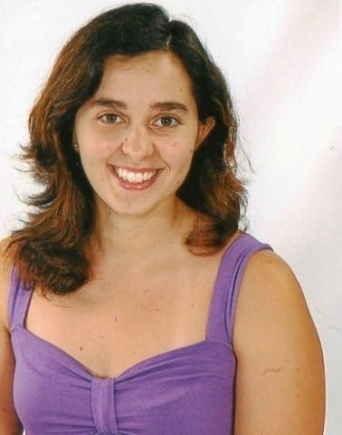 